PREPARACIÓN Y DIETA PARA LA REALIZACIÓN DE UNA COLONOSCOPIA Y/O POLIPECTOMÍA CON BAREX KITLa preparación del colon para realizar una colonoscopía o tratamiento endoscópico debe ser óptima. Un colon mal preparado nunca podrá ser explorado adecuadamente, siendo motivo de errores diagnósticos, de molestias para el paciente y eventuales riesgos innecesarios. Tenga en cuenta que una inadecuada preparación de limpieza constituye la primera contraindicación para la resección de pólipos recto-colónicos.  RECOMENDACIONES GENERALES A PARTIR DE 7 DÍAS ANTES DEL PROCEDIMIENTO HAGA LO SIGUIENTE: Si toma hierro suspéndalo durante 7 días antes del estudio.Si usted recibe Aspirina, Ibuprofeno u otros anticoagulantes debe interrumpir esta medicación guiado por su médico especialista quien indicará el tiempo de suspensión correspondiente y el reinicio de la misma después de una polipectomía.Si usted toma antidiarreicos debe suspenderlos 36-48 hs antesSi usted padece de insuficiencia hepática, renal, o cardíaca o es portador de un marcapaso o de reemplazo de válvula, solicite a su especialista indicaciones para someterse a estos estudios.Si usted está embarazada o cree estarlo, consulte a su ginecólogo.Si es diabético, asesórese por su especialista, como debe modificar su Insulina u otros hipoglucemiantes durante la “dieta y ayuno de preparación del colon”Cambie su alimentación para consumir paulatinamente una dieta pobre en residuos: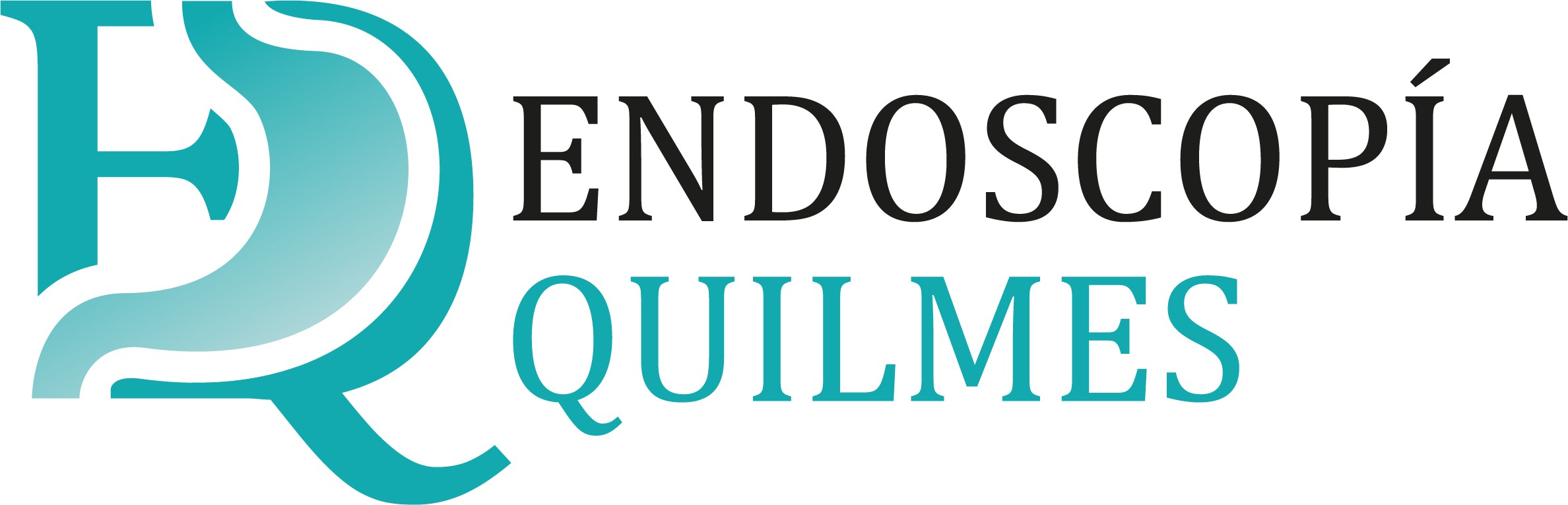 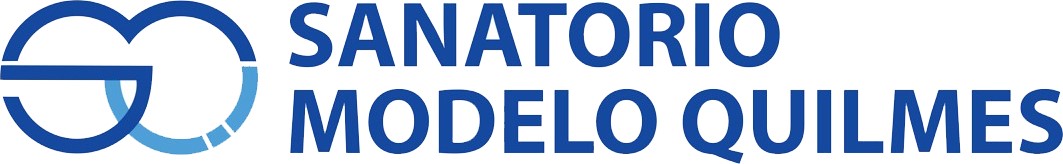 Puede tomar o comer: arroz, pastas, polenta, caldos colados, carnes rojas, blancas y pescado, a la plancha o hervidos, quesos, jamón cocido, bizcochos o galletitas sin fibras, pan tostado, jugos colados, infusiones, café, Gatorade con sabor a gusto (no rojo), gaseosas.No puede tomar o comer: verduras de hojas, legumbres, frutas con semillas, con cáscaras, frutas cítricas, salvado, o similares, remolacha.DOS (2) DÍAS ANTES DEL ESTUDIO Evite por completo frutas, verduras y lácteos. Tome durante el día abundante líquido. Mínimo 3 litros.Desayuno y Merienda: Infusión sin lácteos.  Panificados sin salvado ni semillas.  Jalea.Almuerzo: carne blanca o roja o pescado. Arroz y / o fideos.  Gelatina (no rojas).Cena: caldo colado con arroz o fideos. Gelatina de frutaUN (1) DÍA ANTES DEL EXAMEN: DIETA LÍQUIDA. Tomar té, mate cocido o líquidos claros todo lo que desee. Puede tomar helados de agua todo lo que desee. Puede consumir caramelos masticables.Beba como mínimo 3litros de líquido no gasificado o más a lo largo de todo el día, así evitará deshidratarse.Desayuno: Infusión sin leche y algunas galletitas o pan blanco con Jalea o Miel.  Almuerzo y cena: caldo colado. Gelatinas claras.● Entre las 16 y 18 hs aprox.TOMAR LOS 4 COMPRIMIDOS DE BISACODILO  Durante las siguientes 2 horas debe tomar 2 litros (aprox.8 vasos) de líquidos claros (agua, caldo colado, jugos sin pulpa, gaseosas, mate, té)● 8 HORAS ANTES DEL ESTUDIODiluir LOS DOS FRASCOS  DE BAREX EN UNA JARRA DE DOS LITROS, puede agregarle hielo y cualquier jugo en polvo. Mezclar bien y tomarlo frío. Puede tomar 20 gotas de reliveran antes de empezar con la preparaciónEmpieza a tomar un vaso de 200 o 250 cc cada 25 minutos, hasta terminarloDurante la.toma de la.preparacion puede continuar con agua, caldo colado, jugos sin pulpa, gaseosas, mate, téDIA DEL EXAMEN. Puede solamente tomar líquido claro hasta 4 horas antes del estudio.IMPORTANTE Esta preparación no puede ser administrada en pacientes con:Megacolon congénito o adquirido.Insuficiencia cardiaca congestiva.Insuficiencia renal o hepática.Enfermedad inflamatoria activa (colitis aguda, colitis ulcerosa)Sospecha de obstrucción gastrointestinal o íleo (pacientes con náuseas vómitos o dolores intestinales) ● Mujeres embarazadas o que creen estarlo.Recuerde que su estudio se efectuará en horas de la mañana o de la tarde, con o sin sedación. Tenga presente que el horario asignado es estimativo, dependiendo del desarrollo del examen en si y de los pacientes que lo preceden a usted. Sepa esperar y comprender que se lo atenderá como usted se merece. 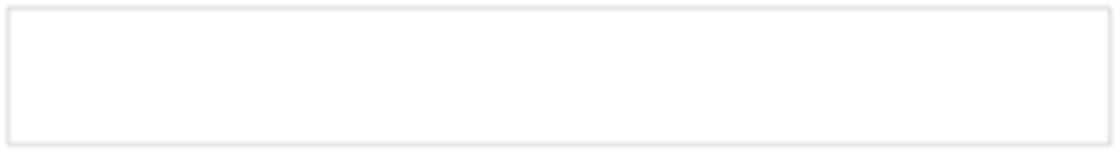 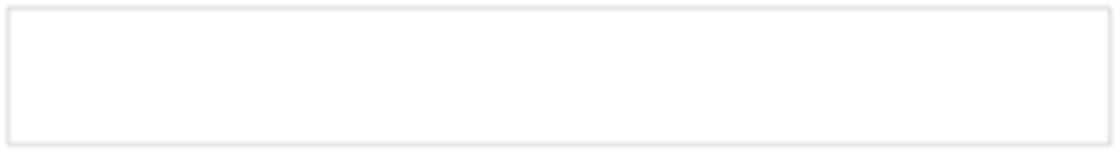 POR FAVOR Debe concurrir acompañado.Traer la siguiente documentación:Electrocardiograma evaluación clínica y riesgo quirúrgico.Informes de especialistas previamente consultados si los hubiera.Análisis de sangre y coagulograma.Estudios anteriores endoscópicos y/o radiológicos recientes.Ante cualquier duda o inquietud consulte sin falta. Pase por admisión con anticipación. Concurrir el día..................................................a las...........horas. Indicaciones especiales: _________________________________________________________________________________________________________________________________________________________________________________________________________________________________________________________